Donation Sorting Volunteer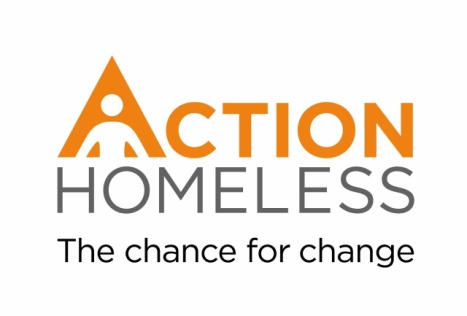 Help Action Homeless members of staff sort donations in the run up to Christmas. Help make gift bags and food parcels for people in need.Qualities, experience and skills sought:ReliabilityGood organisational skillsEnthusiasmInterest in helping homeless peopleStrong communicatorApplication ProcessIf you are interested in this role, please fill our and return an application form by Monday 3rd December. You will receive confirmation of your role and volunteering slot that week along with any other relevant information.We aim to accommodate as many volunteers as possible over Christmas. If for any reason we are unable to accommodate you or the opportunity you apply for is full then you will be placed on a waiting list and notified of any openings.Availability: 10am – 12:30pm or 1pm – 4pm, Monday 17th – Friday 21st December. Please specify your availability on your application formLocation: Action Homeless Food Stop, 20 Malcolm Arcade, Leicester, LE1 5HJMain point of contact:James Rivierejamesriviere@actionhomeless.org.uk0116 2211 851